مذكرة إخبـارية 
الرقم الإستدلالي للأثمان عند الإستهلاكلشهر فبراير 2022إنخفاض الرقم الإستدلالي للأثمان عند الإستهلاك خلال شهر فبراير2022  بمدينة الدارالبيضاءسجل الرقم الإستدلالي للأثمان عند الإستهلاك خلال شهرفبراير 2022، إنخفاضا بنسبة 0,1% بالمقارنة مع الشهر السابق، نتيجة إنخفاض أثمان المواد الغذائية ب0,2% وأثمان المواد غير الغذائية ب0,06%.ويعزى إنخفاض أثمان المواد الغذائية ما بين شهري يناير وفبراير 2022، الى إنخفاض أثمان "الخضر" ب4,1% و"الفواكه" ب1,9% والسمك وفواكه البحر ب2,5%.بالمقارنة مع نفس الشهر من السنة السابقة، سجل الرقم الإستدلالي للأثمان عند الإستهلاك إرتفاعا ب 3,6% خلال شهر فبراير 2022. وقد نتج هدا الإرتفاع عن تزايد أثمان المواد الغذائية ب 4,0% وأثمان المواد غير الغذائية ب 3,2%.على المستوى الوطني، عرف الرقم الإستدلالي للأثمان عند الإستهلاك إرتفاعا بنسبة 0,6% خلال شهر فبراير 2022 مقارنة مع الشهر السابق. وعلى مستوى المدن فقد سجل أهم إنخفاض للرقم الإستدلالي بمدينتي الدار البيضاء و الراشدية أما أهم إرتفاع فسجل بمدينة مراكش بنسبة 1,3%..الرقم الإستدلالي للأثمان عند الإستهلاكمدينة الدار البيضاءالتطور حسب مجموعات الموادالمملكة المغربية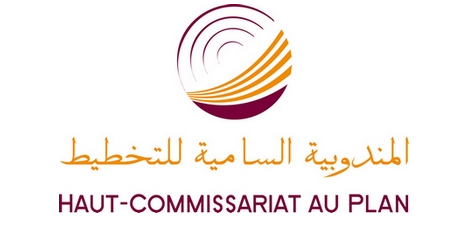 المديرية الجهوية بالدار البيضاءـ سطاتأقسام الموادالرقم الاستدلالي الشهريالرقم الاستدلالي الشهريالرقم الاستدلالي الشهريأقسام المواديناير2022فبراير 2022التغير ب%المواد الغذائية105,1104,9-0,201 - المواد الغذائية والمشروبات غير الكحولية104,0103,8-0,202 - المشروبات الكحولية والتبغ129,4129,40,0المواد غير الغذائية107,6107,5-0,0603 - الملابس والأحذية106,9106,3-0,604 - السكن والماء والكهرباء والغاز ومحروقات أخرى104,1104,20,105 - الأثاث والأدوات المنزلية والصيانة العادية للمنزل103,8104,00,206 – الصحة101,1101,10,007 – النقل111,2110,7-0,408 – المواصلات103,4103,40,009 - الترفيه والثقافة102,1102,20,110 – التعليم116,0116,00,011 - مطاعم وفنادق105,6105,4-0,212 - مواد وخدمات أخرى115,2115,40,2الرقم الإستدلالي العام106,7106,6-0,1